РОССИЙСКАЯ ФЕДЕРАЦИЯКАЛУЖСКАЯ ОБЛАСТЬ  ДУМИНИЧСКИЙ РАЙОНАДМИНИСТРАЦИЯ СЕЛЬСКОГО ПОСЕЛЕНИЯ «СЕЛО ЧЕРНЫШЕНО»ПОСТАНОВЛЕНИЕс.Чернышено31 октября 2017 г.                                                                  №56О внесении изменений в муниципальную программу«Благоустройство территории  сельского поселения «Село Чернышено на 2017-2020 годы»(в Редакции к Постановлению администрации СП «Село Чернышено»  от 17.11.2016 г. № 59)          В соответствии с Федеральным законом Российской Федерации от 06.10.2003 года № 131- ФЗ «Об общих принципах организации местного самоуправления в Российской Федерации», Бюджетным кодексом Российской Федерации Уставом сельского поселения , Постановлением  администрации от 04.10.2013 г. №51 «Об утверждении Порядка  принятия  решений о разработке муниципальных программ сельского поселения «Село Чернышено», их формирования и реализации и Порядка проведения оценки эффективности  реализации муниципальных программ  сельского поселения «Село Чернышено»Постановляю:   1. Внести в муниципальную программу «Благоустройство территории сельского поселения  «Село Чернышено» в 2017-2020 годы»" , принятую постановлением администрации сельского поселения №59 от 17.11.2016 года следующие изменения:          1.1.В таблице паспорта программы (прилагается):   - В строке: (Объемы финансирования муниципальной программы за счет всех источников финансирования)            -в строке  «Общий объем финансирования число «1 578, 26  », заменить на число» «2 042,178,81»          -в строке «2017» число «394,565 », заменить на число» «858,483, 81» (приложение №1).   1.2. В программе:          в Приложении №2 «Обоснование объема финансовых ресурсов, необходимых для реализации муниципальной программы»(прилагается)::  - в разделе У     в пункте  5.1 «Общий объем финансовых ресурсов, необходимых для реализации муниципальной программы»     По строке «Всего» ,         - в  графе «Всего» число «1 578, 26  », заменить на число» «2 042,178,81»         - в  графе «2017» число «394,565 », заменить на число» «858,483, 81» (приложение №2).   По строке  «Средства местного бюджета» ,               - в  графе «Всего» число «1 578, 26  », заменить на число» «2 042,178,81»         - в  графе «2017» число «394,565 », заменить на число» «858,483, 81» (приложение №2).  - в пункте 5.2 «обоснование объема финансовых ресурсов, необходимых для реализации муниципальной программы» В таблице      в подразделе 1.Организация и содержание уличного освещения        по строке «Объем финансовых ресурсов итого»     - в  графе  «2017» число «200,0» заменить на число «195,104,76»,       по  строке  «-средства местного бюджета графа «2017» число «200,0» заменить на число «195,104,76»,      в подразделе 2.Организация и содержание объектов благоустройства        по строке «Объем финансовых ресурсов итого»     - в  графе  «2017» число «194,565» заменить на число «663,379,05»,       по  строке  «-средства местного бюджета     - в графе «2017 число «194,565» заменить на число «663,379,05», По  строке 1.1. «Действующие расходные обязательства», строка  «Объем финансовых ресурсов итого»     - в  графе «2017» число «394,565» заменить на число «858,483,81»,  в строке  «-средства местного бюджета          - в  графе «2017» число «394,565» заменить на число «858,483,81»,  (приложение №2). - в Приложении  №3 " Перечень мероприятий муниципальной программы "Благоустрой-ство территории сельского поселения «Село Чернышено»  на 2017-2020 годы" В разделе 1.Организация и содержание уличного освещения   -по строке 1. «Закупка товаров работ и услуг для государственных (муниципальных нужд). Оплата за уличное освещение»    - в графе «Сумма расходов всего » число «792,0» заменить на число «789,104,76»   - в  графе «2017 число  «198,0» заменить на число «195,104,76»;  -по строке 2. «Прочие мероприятия»    - в графе «Сумма расходов всего » число «8,0» заменить на число «6,0»   - в  графе «2017 число  «2,0» заменить на число «0»;  - по строке «Итого по разделу 1»   - в графе «Сумма расходов всего » число 800,0» заменить на число «795,104,76»  - в графе «2017» число  «200,0» заменить на число «195,104,76»;В разделе 2 .Организация и содержание объектов благоустройстваВ строке «Ликвидация  несакционированных свалок , транспортировка бытового мусора»  - в графе «Сумма расходов всего » число «738,26» заменить на число «738,599,22» - в  графе «2017» число  «184,565» заменить на число «184,904,22»;В строке 3.Прочие мероприятия (Благоустройство, ремонт воинских захоронений, скашивание травы и др.)  - в графе «Сумма расходов» заменить число «40,0» на число «334,439,44» - в  графе «2017» заменить число  «10,0» на число «304,439,44»;в строке Итого по разделу 2     - в графе «Сумма расходов всего » число «778,26» заменить на число «1247,074,05    - в  графе «2017» число  «194,565 » заменить на число «663,379,05»;В строке «Всего по программе»  - в графе «Сумма расходов всего» число «1578,26» заменить на число «2042,178,81»,  - в графе «2017» число  «394,565» заменить на число «858483,81» (Приложение №3).2.Настоящее постановление вступает в силу с даты его  обнародования.3. Контроль  за исполнением постановления  оставляю за собой.Глава администрации                   	                              Эвергетова Т.Н.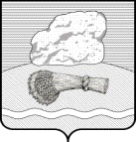 